                                                                                             Allegato A	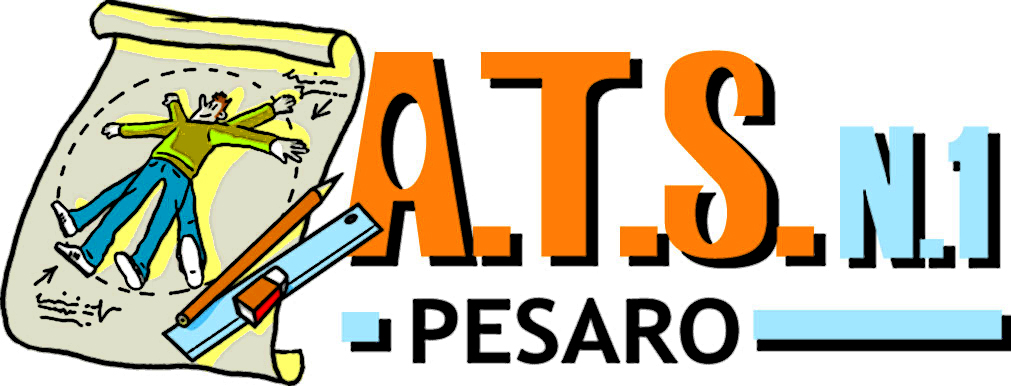 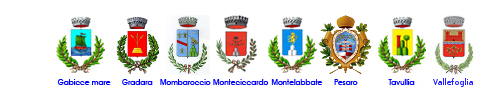 AMBITO TERRITORIALE SOCIALE N.1Comuni diGabicce Mare - Gradara - Mombaroccio - Montelabbate - Pesaro - Tavullia - VallefogliaAVVISO PUBBLICO PER LA PRESENTAZIONE DELLE DOMANDE DI CONTRIBUTO PER IL SOSTEGNO DEL RUOLO DI CURA E ASSISTENZA DEL CAREGIVER FAMILIAREFondo Nazionale per il sostegno del ruolo di cura e assistenza del caregiver familiare(Delibera di Giunta Regionale n. 1028/2021)Il Comune di Pesaro, capofila dell’Ambito Territoriale Sociale n.1 (di seguito ATS1), in esecuzione della deliberazione della Giunta Regionale n. 1028 del 11 agosto 2021 e del decreto del Dirigente regionale del Servizio Politiche Sociali e Sport n. 221 del 25 agosto 2021, rende note le procedure amministrative da porre in essere ai fini del conseguimento del contributo regionale relativo alle risorse del Fondo Nazionale per gli anni 2018-2019-2020 per interventi volti a riconoscere il valore sociale del caregiver familiare e ad offrire a questa figura un supporto nell’attività di cura e di assistenza del proprio familiare. Il Fondo è stato recentemente istituito e gli interventi hanno carattere sperimentale.1. DESTINATARI E REQUISITI DI ACCESSO 1.1 DESTINATARI1. Destinatari del contributo del presente avviso sono i caregiver familiari secondo la definizione prevista dal comma 255, dell’articolo 1 della legge 27 dicembre 2017, 205. Ai sensi del comma 255 della succitata legge il caregiver familiare è: “la persona che assiste e si prende cura del coniuge, dell'altra parte dell'unione civile tra persone dello stesso sesso o del convivente di fatto ai sensi della legge 20 maggio 2016, n. 76, di un familiare o di un affine entro il secondo grado, ovvero, nei soli casi indicati dall'articolo 33, comma 3, della legge 5 febbraio 1992, n. 104, di un familiare entro il terzo grado che, a causa di malattia, infermità o disabilità, anche croniche o degenerative, non sia autosufficiente e in grado di prendersi cura di se', sia riconosciuto invalido in quanto bisognoso di assistenza globale e continua di lunga durata ai sensi dell'articolo 3, comma 3, della legge 5 febbraio 1992, n. 104, o sia titolare di indennità di accompagnamento ai sensi della legge 11 febbraio 1980, n. 18”;1.2 REQUISITI DI ACCESSOPer accedere al contributo relativo all’intervento caregiver familiare occorre siano presenti i seguenti requisiti:REQUISITI IN CAPO ALLA PERSONA ASSISISTITA1. La persona assistita dal caregiver familiare:deve essere in possesso del riconoscimento della disabilità gravissima attestata dalla Commissione Sanitaria Provinciale di Pesaro, attualmente operante presso l’Area Vasta n. 1, nell’ambito dell’intervento “Disabilità gravissima” sostenuto con il Fondo Nazionale per le non autosufficienze – FNA;deve aver beneficiato del contributo a favore della disabilità gravissima nella annualità 2021 di cui all’Avviso Pubblico dell’ATS1, approvato con determinzione n. 46 del 15/01/2021, ed afferente i comuni dell’ATS1 di Gabicce Mare - Gradara - Mombaroccio - Montelabbate - Pesaro - Tavullia – Vallefoglia;deve essere in vita alla data di presentazione della domanda;REQUISITI IN CAPO AL CAREGIVER FAMILIARE2. Il caregiver familiare:deve prestare la propria assistenza presso l’abitazione della persona assistita in maniera continuativa, prevalente e globale;deve essere in possesso di ISEE 2021 (DSU) ORDINARIO entro il termine di scadenza dell’Avviso Pubblico; per informazioni sulle modalità di ottenimento dell’ISEE si rimanda ad apposita pagina web del Ministero del Lavoro e delle Politiche Sociali.2. MODALITA’ DI ACCESSO AL CONTRIBUTOL’accesso al contributo avviene attraverso la presentazione, da parte del caregiver familiare, della seguente documentazione:Modello di Domanda di contributo;Copia di un documento d'identità valido del caregiver familiare che sottoscrive la domanda di contributo;Copia di un documento della banca in cui sia riportato il codice IBAN, al fine di poter gestire eventuali errori o illeggibilità del codice IBAN sopra riportato;Le domande dovranno essere inviate TRAMITE SPEDIZIONE CON RACCOMANDATA CON RICEVUTA DI RITORNO O TRAMITE MAIL/PEC AGLI UFFICI PROTOCOLLO DEL COMUNE DI RESIDENZA DELLA PERSONA ASSISTITA nei modi stabiliti dalla legge, nei rispettivi orari di apertura al pubblico entro e non oltre il termine del 2 novembre 2021 alle ore 13:00.Fa fede il timbro postale o la data di arrivo della MAIL/PEC.INDIRIZZI MAIL/PEC CUI INVIARE LA DOMANDA:  3. ESCLUSIONI DAL CONTRIBUTO1. Sono escluse le domande: perventute fuori i termini indicati nel presente avviso;incomplete della documentazione richiesta al prececedente punto 2 del presente Avviso;per le quali non risulta presente in banca dati INPS una DSU Isee valida, entro il termine di scadenza dell’Avviso Pubblico o comunque non regolarizzata entro il termine indicato dall’ufficio comunale competente all’istruttoria;2. Inoltre non sono ammissibili al contributo le domande di caregiver familiari di persone assiste che ricevono già contributi per i seguenti interventi:“Riconoscimento del lavoro di cura dei caregiver attraverso l’incremento del contributo alle famiglie per l’assistenza a persone affette da Sclerosi Laterale Amiotrofica”;a favore di minori affetti da malattie rare di cui alla DGR n.475/2019;“Assegno di cura” rivolto agli anziani non autosufficienti.4. REPERIMENTO MODELLI DI DOMANDA E RICHIESTA INFORMAZIONII modelli di domanda sono a disposizione presso:-	le rispettive sedi dei Servizi Sociali del proprio Comune di residenza (previo appuntamento)-	sito: www.ambitosociale.comune.pesaro.pu.it-	siti istituzionali dei Comuni dell’ATS n.1Eventuali informazioni e/o chiarimenti possono essere richiesti ai referenti delle Amministrazioni comunali –come di seguito riportato:Referenti 5. RISORSE A DISPOSIZIONE ED ENTITA’ DEL CONTRIBUTO 1. Le risorse per interventi a favore dei caregiver familiari sono finanziate a valere sul “Fondo Nazionale per il sostegno del ruolo di cura e assistenza del caregiver familiare”; dette risorse sono state assegnate all’ATS1 con decreto del Dirigente regionale del Servizio Politiche Sociali e Sport n. 221 del 25 agosto 2021 ed ammontano complessivamente ad € 138.911,19;2. Al caregiver familiare è riconosciuto in questa fase sperimentale e relativamente all’anno 2021 un contributo di € 1.200,00 per l’attività di assistenza informale, globale e continua assicurata al proprio assistito, fino ad esaurimento delle risorse assegnate;3. Può ricevere il contributo un solo caregiver familiare per ogni assistito riconosciuto con disabilità gravissima. Nel caso siano presentate più domande per ottenere il contributo economico da parte di caregiver familiari che assistono la stessa persona, il contributo economico verrà concesso solamente al caregiver familiare che svolge l’attività di assistenza in maniera continuativa, prevalente e globale così come si evince dal Piano Assistenziale Individuale (PAI) ai sensi della DGR n. 111/2015 o da altri documenti prodotti allo scopo dai servizi  socio - sanitari di competenza;4. Il singolo Comune, responsabile dell’istruttoria, verificherà la veridicità delle dichiarazioni sostitutive di atto notorio e delle certificazioni contenute nella domanda di contributo, con particolare riguardo alle dichiarazioni ISEE, ricorrendo ai competenti Uffici del Comando Provinciale della Guardia di Finanza per gli accertamenti di competenza. Qualora dai controlli emergano abusi o false dichiarazioni, fatta salva l’attivazione delle necessarie procedure di legge, il Comune adotterà ogni misura utile a sospendere e/o revocare i benefici concessi.6. ISTRUTTORIA DELLA DOMANDA E MODALITA’ DI EROGAZIONE DEL CONTRIBUTO1. La fase istruttoria della domanda è a cura del singolo Comune dell’ATS1. Il referente dell’Ente locale verifica l’eventuale presenza di tutte le condizioni che possono precludere l’accesso al contributo, sulla base di quanto previsto dalla D.G.R. n. 1028 del 11 agosto 2021 e del decreto del Dirigente regionale del Servizio Politiche Sociali e Sport n. 221 del 25 agosto 2021.2. L’ ATS1, acquisite le domande ritenute ammissibili da parte dei singoli Comuni a fronte delle relative istruttorie, redige un’unica graduatoria d’Ambito in funzione del minor reddito ISEE del caregiver familiare nonchè del numero di figli minorenni presenti nel nucleo familiare dello stesso caregiver. 3. La graduatoria è stilata tenendo conto del minore reddito ISEE del caregiver familiare, a cui viene applicata una riduzione nel caso del numero di eventuali figli minori presenti nel nucleo familiare dello stesso caregiver come da DGR n. 1028 del 11 agosto 2021. Tale correzione consiste in una riduzione dell’importo ISEE come di seguito:4. La graduatoria è approvata dal Comitato dei Sindaci entro 30 giorni dal termine indicato nel presente avviso per la presentazione della domanda da parte del caregiver familiare.5. Il contributo viene erogato a favore dei beneficiari ultilmente collocati in graduatoria,  partendo dal primo in graduatoria fino ad esaurimento delle risorse assegnate all’ATS1. Nel caso di pari punteggio si applica il criterio dell’età maggiore del caregiver familiare.6. Il contributo viene erogato con accredito esclusivamente sul Conto Corrente intestato o cointestato al caregiver familiare richiedente. E’ escluso l’accreditamento sul libretto postale.9. SPERIMENTAZIONE1. Il Fondo per il sostegno del ruolo di cura e di assistenza del caregiver familiare, recentemente istituito, prevede, quale fase sperimentale, la somministrazione di un questionario “Questionario (FNAq)” elaborato da un’apposita Commissione tecnica presso il Ministero del Lavoro e delle Politiche Sociali (c.d. Commissione Francescutti) e proposta dal Piano Nazionale per la non autosufficienza 2019-2021 per quantificare l’effettivo carico di assistenza che grava sulla figura del caregiver per assistere un suo caro. 2. La “misurazione” del carico assistenziale è finalizzata ad individuare le misure/azioni/servizi in grado di rispondere agli effettivi bisogni e alle richieste degli stessi caregiver.3. Partecipando al presente avviso, il caregiver familiare accetta contestualmente di parecipare alla sperimentazione e di essere oggetto di campionamento attraverso la compilazione del suddetto questionario.4. Sarà cura dell’Ambito Territoriale Sociale sottoporre a campione il questionario a coloro che, posizionandosi all’interno della graduatoria, diventano percettori del contributo.Pesaro, 30 settembre 2021Il Coordinatore dell’ATS n.1						La Responsabile U.O. dell’ATS n.1Dott. Roberto Drago							dott.ssa Antonella LeggioCOMUNE MAIL UFFICIO PROTOCOLLO  PEC  Gabicce Mare protocollo@comune.gabicce-mare.pu.it comune.gabiccemare@emarche.it Gradara protocollo@comune.gradara.pu.itcomune.gradara@emarche.it Mombaroccio comune@comune.mombaroccio.pu.it protocollo@pec.comunemombaroccio.it Montelabbate comune@pec.montelabbate.net comune@pec.montelabbate.net Pesaro protocollo@comune.pesaro.pu.it comune.pesaro@emarche.it Tavullia protocollo@comuneditavullia.it  comune@pec.comuneditavullia.it Vallefoglia protocollo@comune.vallefoglia.pu.it comune.vallefoglia@emarche.it EnteReferente da contattareRecapito telefonico Mail  Comune Gabicce Mare                         Egidia Compagni 0541.820643e.compagni@comune.gabicce-mare.pu.itComune GradaraCarmen Pacini0541.823904carmen.pacini@comune.gradara.pu.itComune Mombaroccio                          Maddalena Tenti0721.471103 int.5servizisociali@comune.mombaroccio.pu.itComune MontelabbateEleonora Gabrielli0721.473215assistentesociale@montelabbate.netComune PesaroSabrina Sperindei 3669381413s.sperindei@comune.pesaro.pu.itComune Tavullia	Alessandra Marchesi 0721.477902marchesi@comuneditavullia.itComune Vallefoglia                               Catia Turchi0721.4897404sociale@comune.vallefoglia.pu.itNumero figli minori% di riduzione dell'ISEE110%218%324%430%5+35%In   Informativa ai sensi degli articoli  13-14 del Regolamento Europeo 2016/679 si forniscono le seguenti informazioni relative al trattamento d    dei dati personali: Co-Titolari del trattamento: Azienda Sanitaria Unica Regionale - Area Vasta n. 1 e Comune di Pesaro quale ente capofila ATS1 relativamente alle rispettive competenze.Responsabili della protezione dati: Commissione Sanitaria Provinciale dell'Azienda Sanitaria Unica Regionale - Area Vasta n. 1 asur@emarche.it; areavasta1.asur@emarche.it Comune di Pesaro: Posta elettronica: urp@comune.pesaro.pu.it   Telefono 0721387478Finalità: Concessione di contributi per gli interventi a favore del caregiver familiare volti a riconoscerne il valore sociale e ad offrire a questa figura un supporto nell’attività di cura e di assistenza del proprio familiare;Base giuridica: Il trattamento è autorizzato a sensi delle seguenti normative: Legge n. 328/2000, Decreto 27/10/2020 del Ministro delle Pari Opportunità della Presidenza del Consiglio dei Ministri e del D.Lgs. n. 196/2003 e necessario per l'esecuzione di un compito di interesse pubblico o connesso all'esercizio di pubblici poteri di cui è investito il titolare del trattamento (art.6 lett e); nel caso di specie relativo ai fini della erogazione di benefici economici si rimanda alla DGR n. 1028 del 11 agosto 2021 e del decreto del Dirigente regionale del Servizio Politiche Sociali e Sport n. 221 del 25 agosto 2021;Operazioni eseguibili: il Responsabile è autorizzato ad eseguire le seguenti operazioni: raccolta, registrazione, organizzazione, strutturazione, conservazione, adattamento o modifica, estrazione, consultazione, uso, comunicazione;Legittimi interessi perseguiti (in caso di trattamento in base all’art. 6 p. 1 lett. f): L'interesse specifico in questione è identificato a beneficio dell'interessato.Categorie di dati personali: Dati comuni tra cui Codice Fiscale e generalità. Dati particolari: Stato di salute, nello specifico, condizione di disabilità gravissima di cui all’art.3 c.3 del D.M: 26/09/2016 attraverso le scale del medesimo decreto ministeriale.Destinatari dei dati personali:  Uffici interni all’ATS 1 ed esterni (Azienda Sanitaria Unica Regionale - Area Vasta n. 1; Servizi Politiche Sociali territoriali dei Comuni dell’ATS1), anche per verifica requisiti di accesso al beneficio;  Regione Marche ; INPS- Casellario assistenziale; Altri Enti pubblici o privati autorizzati al trattamento per acquisizione/accertamento dati o a fini statistici  o per altre finalità pubbliche  (es. INPS; Regione Marche – Ufficio ISTAT , Agenzia Entrate; Istituto di credito per l'emissione del mandato di pagamento etc.);  I dati saranno comunicati ai diversi Servizi del Comune di Pesaro ai sensi dell’art. 32 del vigente Regolamento di Contabilità per la verifica di eventuale compensazione di debiti e crediti.Trasferimento dei dati personali a un Paese terzo o a un’organizzazione internazionale: I dati NON saranno trasferiti né in Stati membri dell’Unione Europea né in Paesi terzi non appartenenti all’Unione Europea.Periodo/criteri di conservazione: I dati personali potranno essere cancellati esclusivamente nei termini previsti dalla vigente normativa in materia di archiviazione e conservazione. Per il procedimento in oggetto di norma il periodo di conservazione è permanente.Diritti dell’Interessato:  L’interessato può in ogni momento esercitare i diritti di accesso, rettifica, aggiornamento e integrazione dei  dati, limitazione del trattamento, il diritto  ad ottenere la portabilità dei dati, (trasmissione dei dati in formato strutturato e automatizzato da un titolare del trattamento, ad  altro titolare); il diritto di  opporsi ad un processo decisionale automatizzato, compresa la profilazione; il diritto alla cancellazione o alla trasformazione in forma anonima dei dati se trattati in violazione di legge. L’interessato ha inoltre:-il diritto di opposizione per motivi legittimi inviando una raccomandata a.r. ai Titolari del trattamento sopra indicato, relativamente alle rispettive competenze;- il diritto di proporre reclamo al Garante per la Protezione dei dati personali.Obbligatorietà della fornitura dei dati personali e le possibili conseguenze della mancata comunicazione di tali dati: il conferimento dei dati è obbligatorio per poter usufruire del beneficio in presenza dei requisiti; la conseguenza in caso di mancato conferimento dei dati comporta l’impossibilità di effettuare le dovute verifiche e pertanto l’impossibilità di accedere al beneficio economico.Fonte da cui hanno origine i dati personali: I dati non raccolti direttamente dall’Interessato sono stati reperiti tramite accesso a banche dati interne e/o di altri enti pubblici anche ai fini della verifica del possesso dei requisiti sempre e comunque per le finalità perseguite sopra indicate.Esistenza di un processo decisionale automatizzato, compresa la profilazione: per il Trattamento in oggetto non è adottato a alcun processo decisionale automatizzato, compresa la profilazione, di cui all’articolo 22, paragrafi 1 e 4, del Regolamento UE n. 679/2016.Informativa Legge n. 241/1990 modificata dalla Legge n. 15/05 art. 8
Amministrazioni competenti: Comuni di Gabicce Mare, Gradara, Mombaroccio, Montelabbate, Pesaro, Tavullia, Vallefoglia.
Oggetto del procedimento: DGR n. 1028 del 11 agosto 2021: “Fondo Nazionale per il sostegno del ruolo di cura e assistenzadel caregiver familiare per gli anni 2018-2019-2020”
Responsabile del procedimento amministrativo: sono per i Comuni di: Gabicce Mare, Avv. Anna Flamigni/ Gradara, Dott.ssa Carmen Pacini/ Mombaroccio, Dott.ssa Maddalena Tenti / Montelabbate, Dott.ssa Elvira Cavalli/ Pesaro, Marzia Ricci / Tavullia, A.S. Marchesi Alessandra/ Vallefoglia, A.S. Catia Turchi.
Dott.ssa Antonella Leggio ATS n. 1
Inizio e termine del procedimento: l’avvio del procedimento decorre dalla data di ricevimento presso i Servizi Protocollo dei Comuni, della domanda; il termine del procedimento coincide con l’assegnazione in via definitiva e l’erogazione del contributo degli aventi diritto.
Inerzia dell’Amministrazione: decorsi i termini sopraindicati, l’interessato potrà adire direttamente il Giudice Amministrativo (T.A.R. Marche) finché perdura l’inadempimento e comunque non oltre un anno dalla scadenza dei termini di conclusione del procedimento.
Ufficio in cui si può prendere visione degli atti: Servizi Politiche Sociali dei Comuni negli orari di apertura al pubblico con le modalità prevista dagli artt. 22 e seguenti della L. 241/1990 come modificata dalla L. 15/05.